Raziskovanje tlaka pod stopali 1.  Izmeri ustrezne podatke in določi tlak pod  tvojimi stopali, če stojiš na obeh nogah. a) Iz tvoje mase določi težo. b) Približno izmeri ploščino stopal, lahko jih na papir obrišeš. Poskušaj jo določiti čimbolj natančno. c) Izračunaj tlak in ga izrazi v Pa in kPa. d) Nato stopi na eno nogo in stoj na eni nogi. Pojasni kaj občutiš. Izračunaj, kolikšen je sedaj tlak. Če nimaš doma tehtnice, lahko svojo maso zapišeš kar približno. Če imaš mlajšega bratca ali sestrico, izračunaj tudi za njega tlak pod njegovimi stopali. 2. Če imaš osebno tehtnico doma, naredi še en eksperiment. Na tehtnico stopi z obema nogama in odčitaj, koliko pokaže tehtnica, nato določi s kolikšno silo pritiskaš na tehtnico in izračunaj tlak.  (za vse tri primere ).Tehtnica naj bo blizu stene, da se boš z rokami oprl ob steno.  (glej skice ) 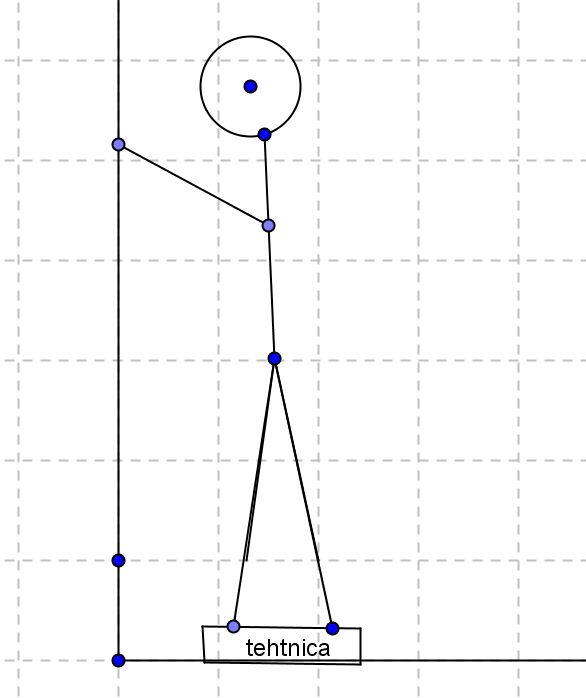 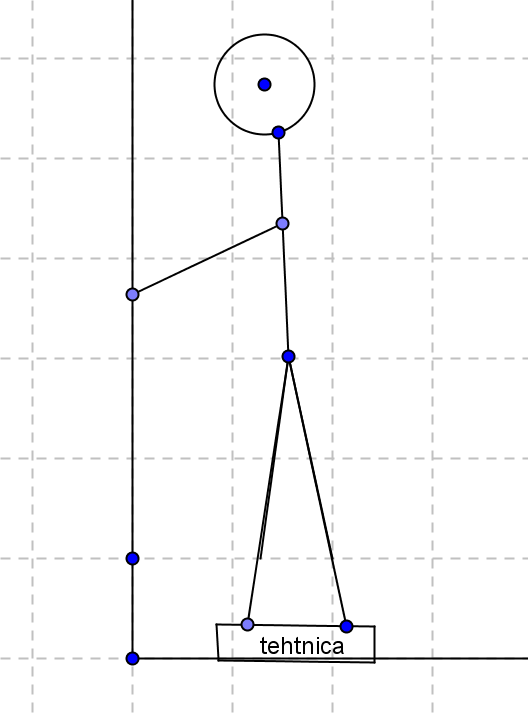 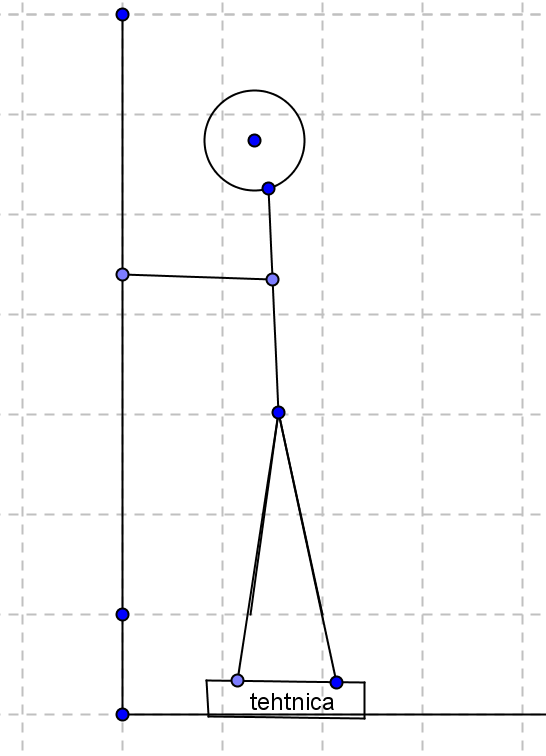 Številka čevljev Ploščina stopalTeža Tlak pod stopali (če stojimo na obeh nogah )